Super Bowl Watched by 150 Million People Across Platforms Super Bowl LVI was watched by 150 million people on TV and streaming platforms, according to iSpot.TV, a measurement company being used as an alternative to Nielsen by NBCUniversal.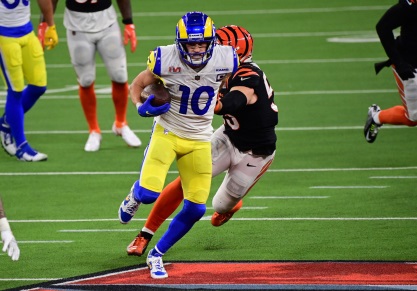 Next TV/Broadcasting+Cable 2/15/22https://www.nexttv.com/news/super-bowl-watched-by-150-million-people-across-platforms-ispottvImage credit:https://i0.wp.com/montanasnowsports.com/wp-content/uploads/2022/02/Who-won-the-Super-Bowl-56-MVP-award.jpg 